VOLUNTARY FIRE SAFETY INSPECTION SCHEME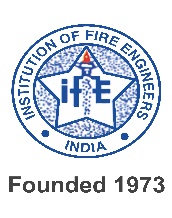 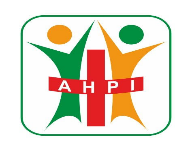 (AN IFE (INDIA) – AHPI Initiative)719, JAINA TOWER-1, 7th FLOOR, DISTRICT CENTRE, JANAK PURI, NEW DELHI – 110058.                      (Tele/ Fax – 91-11-25502024 / 25502025/ 42831112, Email – fsis@ifeindia.org , info@ifeindia.org APPLICATION FOR Fire Inspector/Fire Technician(FILL IN BLOCK LETTERS)1.  *Please enroll/admit me in the grade indicated below: -	      Fire Inspector (    )  Fire Technician (     )2.   Name3.   Father’s Name						4.  Date of Birth5.  Qualifications (Matriculation and onwards including Technical & Fire Service qualifications)6.  Employment Particulars (including present post – attach current original job certificate from the employer)7.  Permanent Address/Correspondence AddressMobile No. ………………………………………		E-mail ID…………………………………………..(Signature of Applicant) (For Official Use)					Unique ID No……………………Recommendations of Membership CommitteeDate…………………..											Director GeneralNote: 1.   Extra sheets may be used for additional information         2.   Enclosed C.V.*Please Mark (√) against appropriate grade for enrollmentS.No.Examination PassedInstitute/Board/Univ.SubjectsDivisionYear of passingS.No.Post Held & Nature of JobOrganization/Employer.PeriodPeriodDetails of Fire Protection Systems/ Appliances available in the organizationS.No.Post Held & Nature of JobOrganization/Employer.From           ToDetails of Fire Protection Systems/ Appliances available in the organization